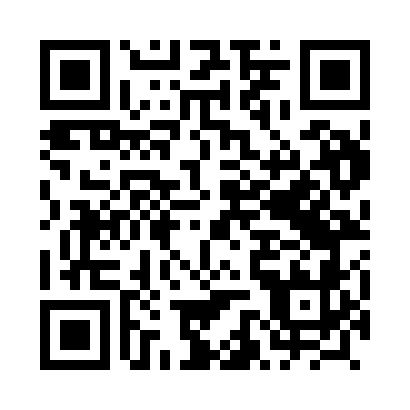 Prayer times for Kaszczor, PolandMon 1 Apr 2024 - Tue 30 Apr 2024High Latitude Method: Angle Based RulePrayer Calculation Method: Muslim World LeagueAsar Calculation Method: HanafiPrayer times provided by https://www.salahtimes.comDateDayFajrSunriseDhuhrAsrMaghribIsha1Mon4:296:2912:595:267:309:232Tue4:266:2712:595:277:319:253Wed4:236:2512:585:287:339:274Thu4:216:2312:585:307:359:295Fri4:186:2012:585:317:379:326Sat4:156:1812:585:327:389:347Sun4:126:1612:575:337:409:368Mon4:096:1312:575:357:429:399Tue4:066:1112:575:367:439:4110Wed4:036:0912:575:377:459:4411Thu3:596:0712:565:387:479:4612Fri3:566:0512:565:397:489:4913Sat3:536:0212:565:407:509:5114Sun3:506:0012:565:427:529:5415Mon3:475:5812:555:437:549:5616Tue3:445:5612:555:447:559:5917Wed3:405:5412:555:457:5710:0118Thu3:375:5112:555:467:5910:0419Fri3:345:4912:545:478:0010:0720Sat3:315:4712:545:488:0210:1021Sun3:275:4512:545:498:0410:1222Mon3:245:4312:545:518:0610:1523Tue3:215:4112:545:528:0710:1824Wed3:175:3912:535:538:0910:2125Thu3:145:3712:535:548:1110:2426Fri3:105:3512:535:558:1210:2727Sat3:075:3312:535:568:1410:3028Sun3:035:3112:535:578:1610:3329Mon2:595:2912:535:588:1710:3630Tue2:565:2712:535:598:1910:39